Nr rejestru FGZ.270.67.2018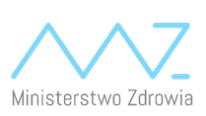 Opis przedmiotu zamówienia oraz określenie wielkości lub zakresu zamówienia:Przedmiotem zamówienia jest świadczenie usług pocztowych w obrocie krajowym i zagranicznym, w zakresie przyjmowania, przemieszczania i doręczania przesyłek pocztowych w obrocie krajowym i zagranicznym oraz ich ewentualnych zwrotów, w rozumieniu ustawy Prawo Pocztowe z dnia 23 listopada 2012 r. (t.j. Dz. U. z 2017 r., poz. 1481) oraz odbiór przesyłek z siedziby ZamawiającegoKod CPV 64112000-4, 64113000-1Szczegółowy opis przedmiotu zamówienia – załącznik nr 1Warunki udziału w postępowaniu: Posiadanie uprawnień do wykonywania określonej działalności lub czynności, jeżeli przepisy prawa nakładają obowiązek ich posiadania;Dokumenty lub oświadczenia potwierdzające spełnianie warunków udziału w postępowaniu:Wpis do rejestru operatorów pocztowych, prowadzonego przez Prezesa Urzędu Komunikacji Elektronicznej, zgodnie z art. 6 ust. 1 ustawy z dnia 23 listopada 2012 r. Prawo pocztowe (t. j. Dz.U. z 2017 r. poz. 1481).Kryteria oceny ofert:Cenna – 100%Termin wykonania zamówienia:Świadczenie usługi w okresie 12 miesięcy od 1 stycznia 2019 r. Sposób przygotowania oferty oraz miejsce i termin składania ofert:Formularz ofertowy załącznik nr 3Ofertę wraz z dokumentami należy złożyć w terminie do dnia 11 grudnia 2018 r. do godziny 12:00 w Ministerstwie Zdrowia, 00-952 Warszawa, ul. Miodowa 15. Oferty można składać od poniedziałku do piątku w godzinach 8:15 -16:15. Decydujące znaczenie dla zachowania terminu składania ofert ma data i godzina wpływu oferty w miejsce wskazane powyżej, a nie data jej wysłania przesyłką pocztową lub kurierską. Ofertę można złożyć w formie pisemnej w wybrany sposób:osobiście w siedzibie: Ministerstwo Zdrowia, ul. Miodowa 15, 00-950 Warszawa (Kancelaria Główna)przesłać na adres: Ministerstwo Zdrowia, ul. Miodowa 15, 00-950 Warszawa (Kancelaria Główna)w nieprzekraczalnym terminie do dnia 11 grudnia 2018 r. do godziny 12:00Otwarcie ofert nastąpi w dniu 11 grudnia 2018 r. o godzinie 12:30Do oferty muszą być dołączone następujące dokumenty: Formularz ofertowy – załącznik nr 3Kopia wpisu do rejestru operatorów pocztowych, prowadzonego przez Prezesa Urzędu Komunikacji Elektronicznej, zgodnie z art. 6 ust. 1 ustawy z dnia 23 listopada 2012 r. Prawo pocztowe (t. j. Dz.U. z 2017 r. poz. 1481).Oświadczenie wykonawcy dotyczące przesłanek wykluczenia z postępowania – załącznik nr  5Oświadczenie wykonawcy dotyczące spełnienia warunków udziału w postępowaniu – załącznik nr  6Złożona oferta przez wykonawcę stanowić będzie oświadczenie woli do wykonania przedmiotowego zamówienia na warunkach w niej zawartych.  Postępowanie prowadzone jest zgodnie z Zarządzeniem nr 36 Dyrektora Generalnego Ministerstwa Zdrowia.Zamawiający może unieważnić prowadzone przez siebie postępowanie bez podania wykonawcom przyczyn.Do kontaktu z wykonawcami przeznaczono adresy e-mail: zamowieniapubliczne@mz.gov.plGodziny pracy od 8.15 do 16.15, z wyłączeniem dni ustawowo wolnych od pracy.Wykonawca może zwrócić się do Zamawiającego z wnioskiem o wyjaśnienie treści ogłoszenia. Zamawiający udzieli wyjaśnień niezwłocznie, nie później jednak niż na 2 dni przed upływem terminu składania ofert, oraz zamieści taką informację na stronie internetowej Biuletynu Informacji Publicznej (www.gov.pl/web/zdrowie/zamowienia-publiczne w zakładce usługi społeczne), pod warunkiem, że wniosek o wyjaśnienie treści ogłoszenia wpłynął do zamawiającego nie później niż do końca dnia, w którym upływa połowa wyznaczonego terminu składania ofert.Zamawiający może przed upływem terminu składania ofert zmienić treść ogłoszenia. Zmianę ogłoszenia zamawiający udostępni na stronie internetowej Biuletynu Informacji Publicznej (www.gov.pl/web/zdrowie/zamowienia-publiczne w zakładce usługi społeczne). Jeżeli w wyniku zmiany treści ogłoszenia niezbędny jest dodatkowy czas na wprowadzenie zmian w ofertach, zamawiający przedłuży termin składania ofert oraz zamieści taką informację na stronie internetowej Biuletynu Informacji Publicznej (www.gov.pl/web/zdrowie/zamowienia-publiczne w zakładce usługi społeczne). W przypadku rozbieżności pomiędzy treścią ogłoszenia, a treścią udzielonych wyjaśnień
 i zmian, jako obowiązującą należy przyjąć treść informacji zawierającej późniejsze oświadczenie zamawiającego.Załączniki:Załącznik nr 1 – SOPZ z dnia 3.12.2018 r. Załącznik nr 2 – Wzór umowy Załącznik nr 3 – Wzór ofertyZałącznik nr 4 -  Szacunkowy wykaz przesyłek Załącznik nr 5 – Oświadczenia wykonawcy dotyczące przesłanek wykluczenia z postępowania Załącznik nr 6 – oświadczenie wykonawcy dotyczące spełnienia warunków udziału w postępowaniu Załącznik nr 7 – Wyciąg z Zarządzenia nr 36 Dyrektora Generalnego Ministerstwa Zdrowia  z dnia 24.10.2018Data3.12.2018DotyczyUsługi pocztowe  przygotował/azatwierdziłPracownik Zamawiającego, któremu Kierownik Zamawiającego powierzył wykonanie  zastrzeżonych dla siebie czynności w postępowaniu o udzielenie zamówienia